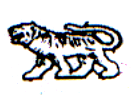 АДМИНИСТРАЦИЯ ГРИГОРЬЕВСКОГО СЕЛЬСКОГО ПОСЕЛЕНИЯМИХАЙЛОВСКОГО МУНИЦИПАЛЬНОГО РАЙОНА ПРИМОРСКОГО КРАЯ ПОСТАНОВЛЕНИЕ29.10.2015 г.                                       с. Григорьевка                                            № 130О проведении Всероссийской декады инвалидовна территории Григорьевского сельского поселения в 2015 году	В связи с проведением  Всероссийской декады инвалидов, администрация Григорьевского   сельского поселенияПОСТАНОВЛЯЕТ:1. Провести с 03 по 13 декабря 2015 года на территории Григорьевского сельского поселения мероприятия, посвященные Всероссийской декаде инвалидов.2. Утвердить состав оргкомитета по подготовке и проведению Всероссийской декады инвалидов (далее Декады) (приложение   № 1). 3.  Утвердить план мероприятий по подготовке и проведению Декады инвалидов (приложение № 2).4.Провести комплекс мероприятий с участием общественных организаций, направленных на оказание помощи инвалидам, проведение праздничных мероприятий, информационных встреч, выставок, конкурсов, Дней благодарения, посещение на дому инвалидов.5.Подготовить подарочные наборы для инвалидов, прикованных к постели и организовать их посещение на дому. (Ответственная - Дрёмина М.В.)6. ФАП сёл Абрамовка и Григорьевка КГБУЗ «Михайловская центральная районная больница» (Ответственные - Котух Г.А., Хоменко Е.А.):6.1. Обеспечить обследование на дому инвалидов, не имеющих возможности посетить поликлинику по состоянию здоровья.6.2. Способствовать участию инвалидов в акции День открытых дверей КГБУЗ «Михайловская центральная районная больница» в Дни декады.7.Совместно с районным обществом инвалидов организовать встречу медицинских работников с председателями первичных организаций общества инвалидов.8.Директорам ОУ (Шилинцевой М.В., Черниковой Н.В.) организовать  работу шефских, тимуровских отрядов для оказания помощи нуждающимся инвалидам.8.1. Принять участие в Днях благодарения, концертных  программах.9.  Председателям  ячеек общества инвалидов Григорьевского сельского поселения (Дрёминой М.В,  Белаш Г.И., Заставному А.А., Мацак З.П.) активизировать организационную работу по вовлечению инвалидов в участие районных мероприятий в рамках декады и самим принять активное участие.10. Обеспечить участие инвалидов в культурно-массовых мероприятиях в рамках декады:10.1. Обеспечить участие инвалидов в спартакиаде инвалидов «СУЭК-регионам»10.3. Обеспечить участие председателей первичных организаций инвалидов, активистов общественных организаций, инвалидов в информационной встрече с членами районного общества инвалидов в рамках Декады в районном доме культуры 09.12.2015г со специалистами службы социальной защиты,  пенсионного фонда, центра занятости, районной больницы, представителей администрации района.11. Оказать содействие отделу социальной защиты населения по Михайловскому району в:11.1. проведение комплекса мероприятий в рамках декады: Дни открытых дверей, консультации, посещение на дому инвалидов;11.2. проведение общерайонных мероприятий Управлением Пенсионного фонда РФ по Михайловскому району: Дни открытых дверей.12. Рекомендовать специалисту администрации Григорьевского сельского поселения Л.Ф.Заставной.:12.1. Взять под контроль проведение отчетных собраний ячеек первичной организации инвалидов Григорьевского сельского поселения. 13. Обнародовать настоящее постановление в местах установленных Уставом  Григорьевского сельского поселения.14. Данное постановление вступает в силу со дня обнародования.15.  Контроль за исполнением настоящего постановления оставляю за собой.Глава Григорьевского сельского поселения глава администрации  поселения                                                                        А.С. ДрёминСостав оргкомитетапо организации и проведению   Всероссийской декады инвалидов в Григорьевском сельском поселенииПриложение № 2к распоряжению главыГригорьевского сельского поселения Михайловского муниципального района07.10.2015 г. № План мероприятийпо подготовке и проведению Декады инвалидов 1. 07.12.2015 г. провести заседание оргкомитета с рассмотрением вопроса «О проведении Всероссийской декады инвалидов»(ответ.: Заставная Л.Ф.).2. Посетить тяжелобольных инвалидов на дому, по возможности вручить подарки в рамках Всероссийской декады инвалидов (с 3.12.2015 по 13.12.2015г)(ответ.: глава сельского поселения)3. Взять на контроль инвалидов, проживающих в квартирах с печным отоплением и нуждающихся в обеспечении топливом, сделать уточненные списки нуждающихся в обеспечении дровами (с 3.12.2015 по 13.12.2015г)             (ответ.: председатели ячеек организации общества инвалидов).4. Для детей с ограниченными возможностями здоровья провести Дни благодарения (с 3.12.2015 по 13.12.2015г)(ответ.: Дрёмина М.В.).5. Принять участие в районной спартакиаде для людей с ограниченными возможностями здоровья  (12.12.2015г)(ответ.: Заставная Л.Ф.)6. Принять участие в  районной информационной  встрече инвалидов в рамках декады.(09.12.2015г)(ответ.: все члены оргкомитета).7. Организовать посещение районного историко-краеведческого музея детьми с ограниченными возможностями здоровья(по возможности) (10.12.2015г)(ответ. зав. КДЦ поселения). 9. Подготовить статью в районную. газету «Вперёд», посвященную Дню инвалидов.(ответ.: Заставная Л.Ф.) (10.12.2015г)Приложение  № 1к распоряжению главыГригорьевского сельского поселения Михайловского муниципального районаот 29.10.2015 г. № ДрёминА.С., глава администрации поселенияпредседатель оргкомитетаЗаставная Л.Ф., специалист администрации Григорьевского сельского поселениязам. председателя оргкомитета Марченко И.Ф., председатель муниципального комитета Григорьевского сельского поселениячлен оргкомитетаЩёлоковаС.В., специалист-делопроизводитель  администрации Григорьевского сельского поселениячлен оргкомитетаДашковская М.А., главный бухгалтер – финансист Григорьевского сельского поселениячлен оргкомитетаДрёмина М.В., зав.КДЦ с.Григорьевкачлен оргкомитетаБелаш Г.И., председатель  ячейки инвалидов ОИ Григорьевского сельского поселениячлен оргкомитетаМацак З.П., председатель  ячейки инвалидов ОИ Григорьевского сельского поселениячлен оргкомитетаЗаставный А.А., председатель  ячейки инвалидов ОИ Григорьевского сельского поселениячлен оргкомитетаКотух Г.А., фельдшер ФАП член оргкомитетаХоменко Е.А., фельдшер ФАПчлен оргкомитета